Halter Knot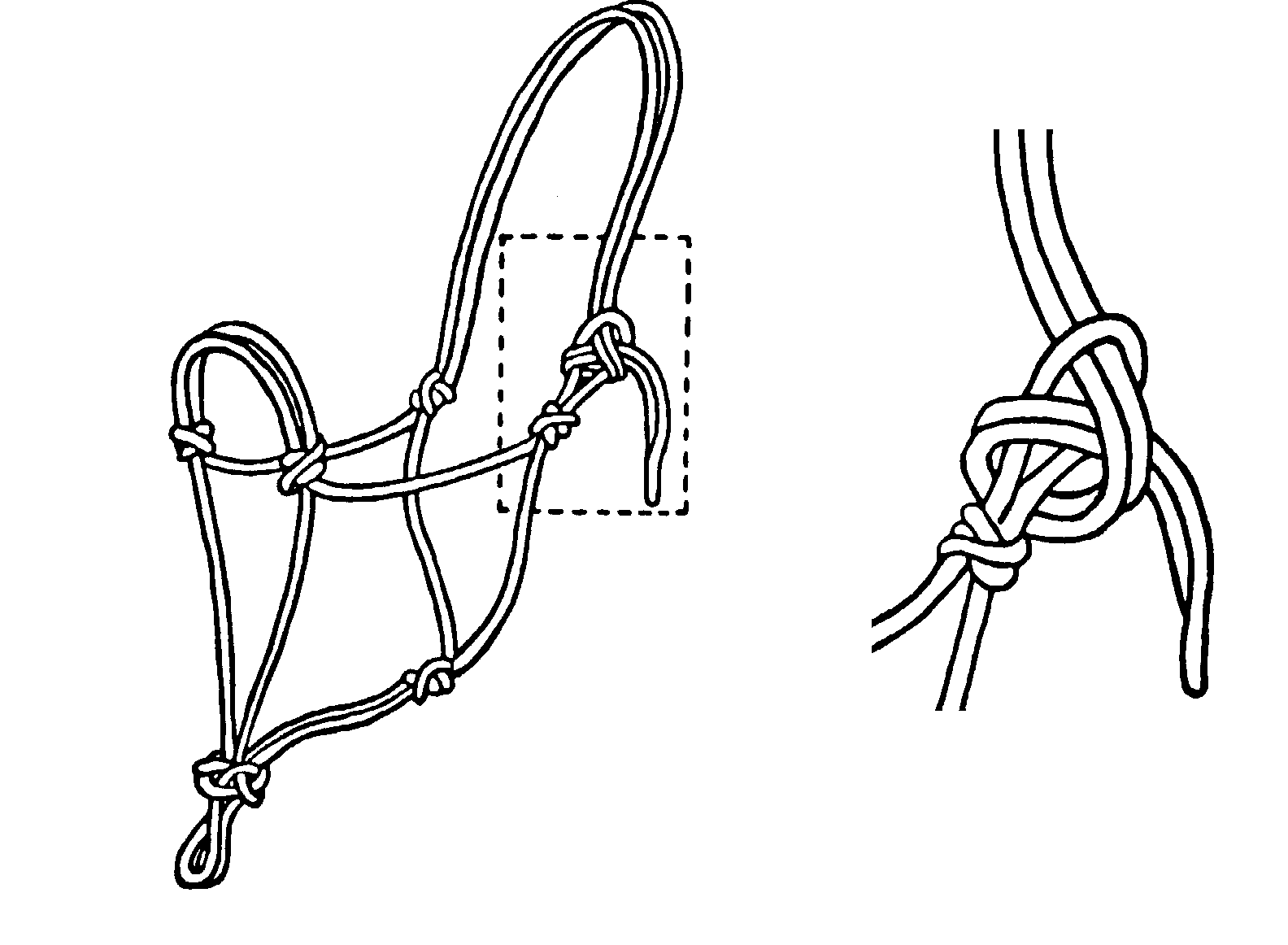 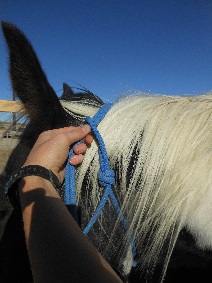 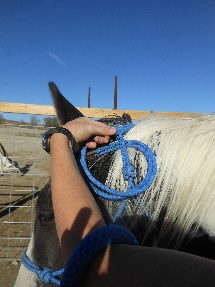 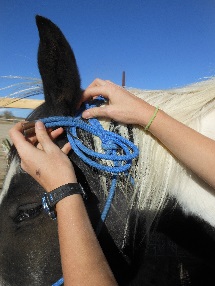 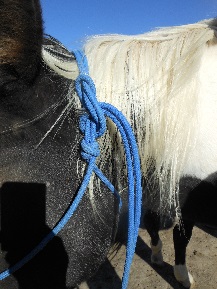 Slip Knot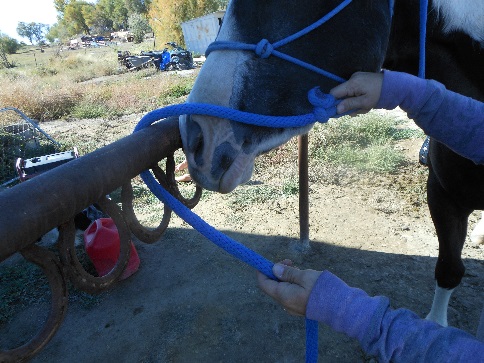 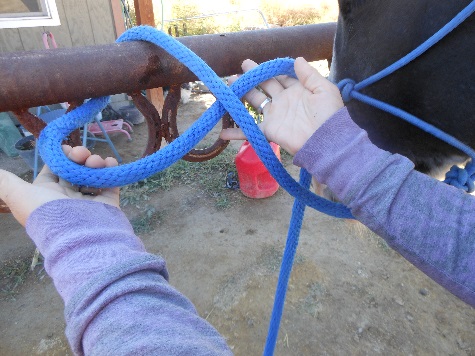 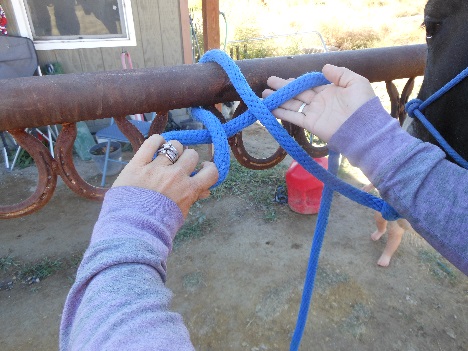 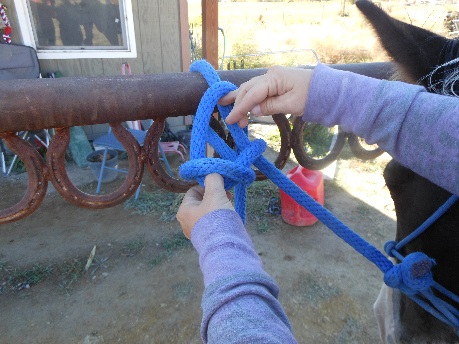 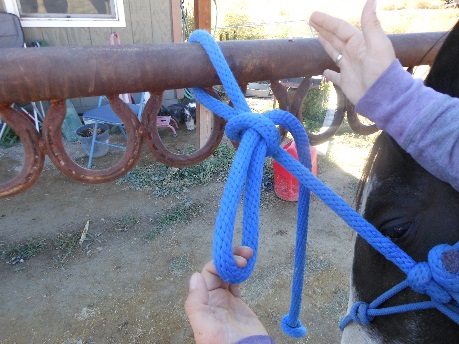 Cinch Knot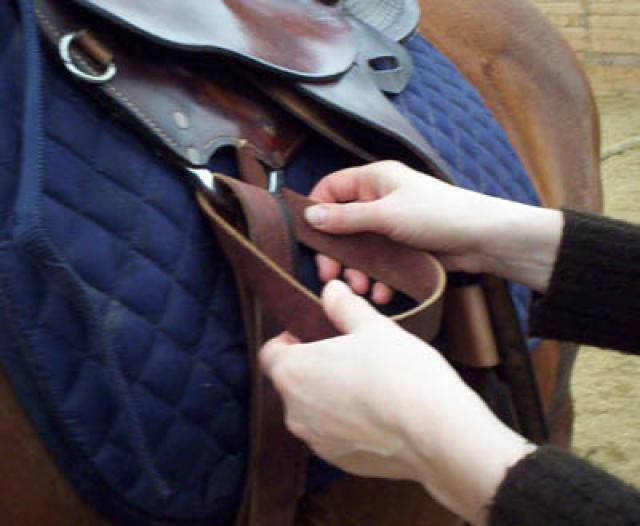 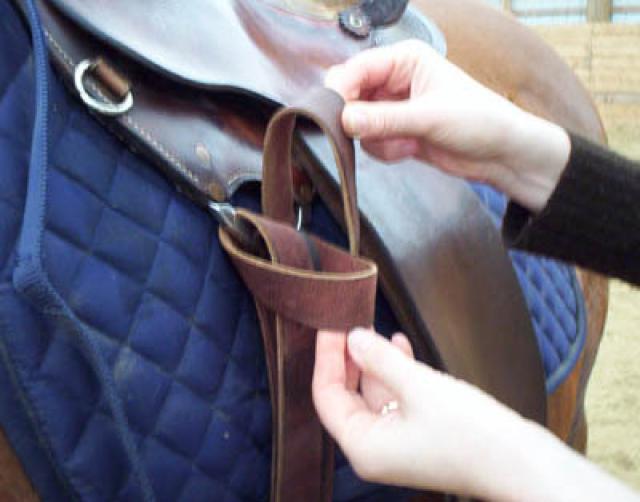 